Homework 10/9- 10/12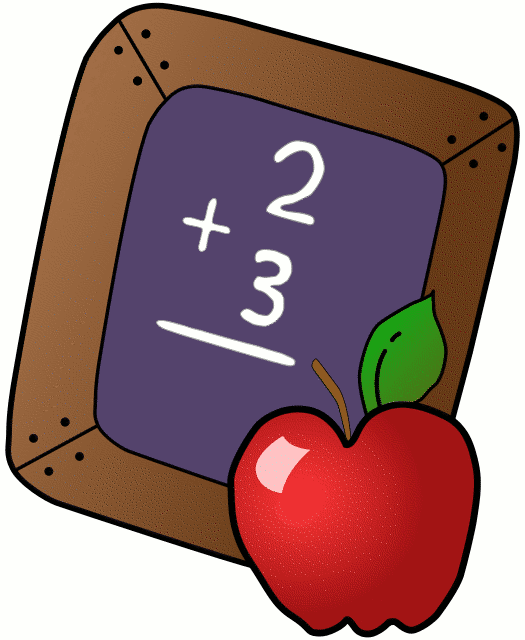 		          Mrs. Radcliffe’s  2nd GradeName_____________		      Weekly Behavior Log            Parent/Teacher Communication: ___________________________________________________________________________________ __________________________________________________________Parent Signature:_______________________________MondayTuesdayWednesdayThursdayMathNo School! Read for 15 minutes Read for 15 minutesRead for 15 minutesLanguage ArtsMath Fact PracticeMath Fact PracticeMath Fact PracticeReligionBegin working on Saint ReportsMass TomorrowSpanish2A due tomorrowComplete 2Bfor next Tuesday’s class Projects/OtherHow was my behavior today?Mon.Tues.Wed.Thurs.Fri.Rockin’ Behavior(Outstanding)Rockstar Behavior(Great Job)Can I Have Your Autograph(Good Day)Let’s Rock & Roll(Ready to Learn)Singin the Blues(Think About It)Speak to Management(Teacher Choice)Tour Canceled (Parent Contact)